STANDING ORDER FORM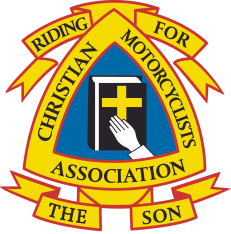 Christian Motorcyclists Association (UK) LadiesRegistered Charity Number: 1080911To: ………………………………………………………………………………………. (Your bank’s name)………………………………………………………………………………………….… (Your bank’s address)…………………………………………………………………………………………….……………………………………………………………………………………………. (Your bank’s postcode)From: …………………………………………………………………………………. (Your name)………………………………………………………………………………………….… (Your account name)……………………………………………………………………………………………. (Your account number)……………………………………………………………………………………………. (Your sort code)……………………………………………………………………………………………. (Customers reference*)*(Please USE YOUR NAME AS THIS REFERENCE).INSTRUCTIONS TO THE BANK: Please include the customer’s reference number in all transactions. Thank you.I/We wish to pay a Standing Order to CMA (UK) Ladies as follows:Account name:	CMA (UK) LadiesAccount number: 	50627848Sort Code:		53-50-15Bank:			NatWest, 13 Market Place, Guisborough, Cleveland, TS14 6BWPlease note: payment of a total of £150 must be paid in full on or before the 1st October 2019. Thank you.Signed: ……………………………………………………………………………………..Print Name: ……………………………………………………………………………..Date: ………………………………………………………………………………………..1 year plan1 year plan12 monthly payments of £12.5012 monthly payments of £12.50First payment dateFinal payment dateTotal payment of £150Total payment of £150Personal planPersonal plan…… monthly payments of £………….…… monthly payments of £………….First payment dateFinal payment dateTotal payment of £150Total payment of £150